ПРОЄКТУКРАЇНАВиконавчий комітет Нетішинської міської радиХмельницької областіР І Ш Е Н Н Я__.05.2021					Нетішин				  № ____/2021Про внесення змін до рішення виконавчого комітету Нетішинської міської ради від 25 березня 2021 року № 159/2021 «Про Порядок надання одноразової матеріальної допомоги медичним та іншим працівникам, які були безпосередньо задіяні у здійсненні заходів із запобігання поширенню на території Нетішинської міської територіальної громади коронавірусної хвороби СOVID-19 Відповідно до статті 40, пункту 3 частини 4 статті 42 Закону України «Про місцеве самоврядування в Україні», виконавчий комітет Нетішинської міської ради    в и р і ш и в:Унести до рішення виконавчого комітету Нетішинської міської ради від               25 березня 2021 року № 159/2021 «Про Порядок надання одноразової матеріальної допомоги медичним та іншим працівникам, які були безпосередньо задіяні у здійсненні заходів із запобігання поширенню на території Нетішинської міської територіальної громади коронавірусної хвороби COVID-19» такі зміни:- пункт 2 додатку 1 до рішення викласти у новій редакції: «2. Одноразова матеріальна допомога надається медичним та іншим працівникам, які були безпосередньо задіяні у здійсненні заходів із запобігання поширенню коронавірусної хвороби COVID-19 в умовах підвищеного ризику зараження, захворіли під час виконання своїх професійних обов’язків з розрахунку до 10000 гривень для однієї особи (крім медичних та інших працівників закладів охорони здоров’я, яким передбачені додаткові виплати відповідно до постанови Кабінету Міністрів України від 24 квітня 2020 року          № 331 «Про невідкладні заходи щодо забезпечення державних фінансових гарантій медичного обслуговування пацієнтів з гострою респіраторною хворобою COVID-19, спричиненою коронавірусом SARS-CoV-2, та належної оплати праці медичних та інших працівників, які надають медичну допомогу таким пацієнтам.».Міський голова                                                                  Олександр СУПРУНЮК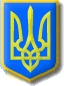 